Safety Module Training ExercisesLogins Required for ExercisesYou will be assigned users that you will log in as to perform the training exercises. For example, if you are assigned the number 1, for exercises that require you to log in as the Principal Investigator, you log in as pi1. Navigation ExercisesPre-Submission ExercisesSpecialist Review ExercisesBSO Review ExercisesMember Review Exercises	Ancillary Review ExercisesCommittee Review ExercisesPost-Review ExercisesCommittee Meeting Management ExercisesA Committee Administrator can only perform the following activities for the committees on which he/she is the committee administrator. Committees may have different Committee Administrators.Role/UserUser NamePasswordPrincipal Investigatorpi1 – pi25 1234Safety Administrator
Safety Specialistsafety1 – safety251234Biosafety Officerbso1 – bso251234Committee Memberchair1 – chair25 (chairperson)
comm1 – comm25 (committee member)1234Ancillary Revieweranc1 – anc251234Log into the Click Safety ModuleLog into the Click Safety ModuleStepsQuestionsGo to: https://pacsstg1.rfsuny.org  Log in as the Principal Investigator with the number you were assigned.Click Enter.Explore the InboxExplore the InboxSteps QuestionsIn the navigation menu, click the Safety tab to go to the module.Click the Help Center link to see the types of user assistance available to you.What guides are available in the Help Center?Click the Submissions link to access protocols in various stages of the review process.What protocols can you access from the Submissions shortcut?Click the Reports link to see the types of reports available.What types of reports are available on the Standard and Custom Reports tabs?Click the Library link to see what information is available for the different types of protocols.What kind of information can you access from the Library?Click the My Inbox link to return to the Inbox (There is also a My Inbox link at the top right).Explore the Protocol Workspace Explore the Protocol Workspace Steps QuestionsFrom the Inbox, click the Name of a protocol to open it.When you first open a protocol: Where do you find the state of the protocol?Where do you find the Principal Investigator of the protocol?Where do you find the type of protocol?
On the History tab, review the activities that have already occurred for this protocol. When was this protocol created and by whom?Click the other tabs to see the types of information available.On which tab can you find the following information?Other protocols related to the Safety protocol The documents attached to the protocolThe protocol team membersSnapshots of the protocol in a particular stateReviews the protocol has gone throughFollow-on submissions for the protocolExplore the SmartForm Pages Explore the SmartForm Pages Steps QuestionsFrom the protocol Workspace, click the Edit Protocol button.On the navigation bar (at the top or bottom), click the Jump To: menu to see the list of pages making up the protocol.Note: Different pages appear depending on the type of protocol.On the navigation bar, click the Continue button to move through all the pages.On the last page, click Finish to return to the protocol Workspace.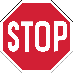 Create a Safety Protocol Create a Safety Protocol StepsQuestionsYou should still be logged in as the Principal Investigator from the previous exercises.In the navigation menu, click the Safety tab to go to the module.Click the Create Safety Submission button.Complete the pages by entering the sample Safety protocol.Note: Save time by cutting and pasting text from the sample document to the protocol SmartForm pages.When you get to the last page of the protocol, click Hide/Show Errors on the navigation bar to check for errors. If an error appears on the Error/Warning Messages pane, click the Jump To: link and update any required fields that were missed. Next, go to the last page and click Finish.If no errors were found, on the last page, click Finish.Assign Additional Staff to a ProtocolAssign Additional Staff to a ProtocolStepsQuestionsYou should still be logged in as the Principal Investigator assigned to your protocol from the previous exercise and on the protocol Workspace.From the protocol Workspace, click the Assign PI Proxy button.Click the Add button and place a checkmark next to your name. Note: The PI Proxy must be selected from the individuals that were added to the Study Team.Click OK, and then click OK once more.Note: The PI Proxy can perform all of a PI’s duties, with the exception of assigning PI Proxies.  From the protocol Workspace, click the Assign Primary Contact button.Click the Select button, and select an individual to serve as the Primary Contact.Click OK, and then click OK once more.Note: The Primary Contact will receive the same email notifications that the PI does, regarding the protocol.From the protocol Workspace, click the Manage Guest List button.Click the Add button, and select an individual to include on the Guest List.Click OK, and then click OK once more.Note: Those on the Guest List can read the protocol and any follow-on submissions, but cannot edit them.
In what instances would it be useful to have a PI Proxy?Who might serve as a Primary Contact for a given protocol?Who might be added to the Guest List for a given protocol? Submit a Protocol to Specialist Review Submit a Protocol to Specialist Review StepsQuestionsOn the protocol Workspace, click Submit on the left.Read the statement and click the check box to agree with the statement.Click OK to submit the protocol for review.Note: The protocol can be removed from review by clicking Withdraw on the left.  This action will discontinue the review of the protocol.The protocol moves to the Specialist Review state.Note: The protocol that was created in this exercise will be the one you will move through the workflow in the following exercises.Why is it important that the protocol cannot be edited once it has been submitted to the Specialist?Assign a SpecialistAssign a SpecialistStepsQuestionsLog in as the Safety Specialist.In the navigation menu, click the Safety tab to go to the module.On the In-Review tab, click the name of the protocol your PI created to open it.From the protocol workspace, click Assign Specialist on the left.Select your Safety Specialist from the list.Click OK.The protocol does not change states.How do you determine which Safety Specialist to assign to a protocol (what is your policy)?Add Reviewer Notes and Request ClarificationsAdd Reviewer Notes and Request ClarificationsStepsQuestionsThis exercise goes through adding Reviewer Notes to a protocol. If a reviewer has comments about the protocol in general, rather than about answers on a particular page, the reviewer would start at step #7.From the protocol Workspace, click the View Protocol button.Use the Continue/Back and Jump To: buttons to move through the SmartForm pages.Navigate to the Basic Information page in the protocol and click Add in the Reviewer Note bar. Select Specialist Draft Change Request (response required) from the Type list.Note: Selecting (response required) necessitates that the PI respond to your request before the protocol can move forward in the workflow.In the Note box, type a request to the PI to make a change to something on that page. Click OK. Your request appears at the top of the page.On the navigation bar, click Exit to exit the protocol.In the protocol Workspace, click Request Clarification by Specialist on the left.In the text box, type “See the reviewer notes” or some other general comment.  Click OK.The protocol moves to the Clarification Requested (Specialist Review) state.
What is the benefit of adding Notes to specific pages in the protocol?What types of Notes might get added as a general comment?Respond to a Reviewer RequestRespond to a Reviewer RequestStepsQuestionsLog in as the Principal Investigator.From the Inbox, open the protocol. On the History tab, find the “Clarification Requested…” activity and read the comments.Click the Reviewer Notes tab and read the request. Click the Jump To: link to go right to the protocol page with the Reviewer Note. Note: If no changes were needed to the protocol, the PI would simply respond to the reviewer note from the Reviewer Notes tab.Make and Save the requested change(s) as noted in the Reviewer Note field.Click the Click here to respond link. Select Change Request Completed from the list and type a response in the text box. Click OK. On the protocol navigation bar, click Save and then Exit to return to the protocol Workspace.Note: If changes were needed to the protocol, Click will save both the original and updated version of the protocol.On the protocol Workspace, click View Differences.You can view changes made to the Basic Information page, along with the Reviewer Notes and your response.Note: If changes were requested on multiple pages in the protocol, you could use the Changed Steps option at the bottom of the page to move between pages.Click the Close button to return to the protocol Workspace.On the protocol Workspace, click Submit Response on the left.In the Submit Response window, click OK.The protocol moves back to the Specialist Review state.Approve a Protocol AdministrativelyApprove a Protocol AdministrativelyStepsQuestionsIn this exercise, you will learn where to go to approve a protocol administratively, but you won’t actually complete this step. Log in as the Safety Specialist.In the navigation menu, click the Safety tab to go to the module.Locate and open the protocol.Click Approve Submission (Admin) on the left. Review the form (you will not actually administratively approve this protocol).Click Cancel to close the window.When you approve a protocol administratively, the protocol moves to the Post-Review state. See Post-Review Exercises for activities to perform in that state. Can you administratively approve the protocol without any reviews?Send Protocol to BSO ReviewSend Protocol to BSO ReviewStepsQuestionsYou should still be logged in as the Safety Specialist assigned to your protocol from the previous exercise and on the protocol Workspace.From the protocol Workspace, click Send to BSO Review on the left.Select your Biosafety Officer from the list.Click OK.The protocol moves to the BSO Review state.Submit Biosafety Risk AssessmentSubmit Biosafety Risk AssessmentStepsQuestionsLog in as the Biosafety Officer, and go to Safety.From the Inbox, open the protocol.Note: During BSO Review, Biosafety Officers may also request clarifications from the PI. See Request Clarifications for steps (use the Request Clarification by BSO link on the Workspace to submit the request). From the protocol Workspace, click Submit Biosafety Risk Assessment on the left.Type a summary of your risk assessment. You can type anything in the text box.Leave the risk assessment already selected from when the protocol was created.  Click the Biological Research Standards link and then close the window that opened.Click the View link for any of the Applicable NIH Guidelines to see what happens. Click OK to close the window.Click OK to submit the review.The protocol moves back to the Specialist Review state.From the Workspace, on what tab can you find the Biosafety Officer’s review?Send Protocol to Member ReviewSend Protocol to Member ReviewStepsQuestionsLog in as the Safety Specialist.In the navigation menu, click the Safety tab to go to the module.Locate and open the protocol.From the protocol Workspace, click Send to Member Review on the left.Select your Safety Committee Member as the member reviewer.Click OK.The protocol moves to the Member Review state.Submit Member ReviewSubmit Member ReviewStepsQuestionsLog in as the Safety Committee Member, and go to Safety.From the In-Review tab, open the protocol.Click the Review tab on the Workspace to see information from the BSO Review.Note: During Member Review, Committee Members may also request clarifications from the PI. See Request Clarifications for steps (use the Request Clarification by Member link on the Workspace to submit the request). From the protocol Workspace, click Submit Member Review on the left.Select Yes to indicate that you are ready to submit the review.Type any comments you want about the protocol.Click OK to submit the review.The protocol moves back to Specialist Review.From the Workspace, on what tab can you find the Committee Member’s review? Set Up Ancillary ReviewsSet Up Ancillary ReviewsStepsQuestionsLog in as the Safety Specialist.In the navigation menu, click the Safety tab to go to the module.Locate and open the protocol.From the protocol Workspace, click Manage Ancillary Reviews on the left.Click Add to add an ancillary reviewer. Click the Select button for Person and select your Ancillary Reviewer. Click OK.Select Yes to indicate a response is required.Click OK, and then click OK again in the next window to add the ancillary reviewer. The protocol does not change states.Which tab on the Workspace lists the ancillary reviewers assigned to the protocol? Submit an Ancillary ReviewSubmit an Ancillary ReviewStepsQuestionsLog in as the Ancillary Reviewer.From the Inbox, open the protocol.From the protocol Workspace, click Submit Ancillary Review on the leftSelect your Ancillary Reviewer in the table.Select Yes to accept the proposed protocol.Click OK to submit the ancillary review.The protocol does not change states.Send Protocol to Safety Committee ReviewSend Protocol to Safety Committee ReviewStepsQuestionsTo send a protocol to committee review, the assigned Safety Specialist first has to submit a review.Log in as the Safety Specialist.In the navigation menu, click the Safety tab to go to the module.Locate and open the protocol.From the protocol Workspace, click Submit Specialist Review on the left.Select the Biosafety Committee Meeting.Do not change the assigned Safety Specialist.Select Yes to indicate the review is complete.Click OK to send the protocol to committee review.The protocol moves to the Committee Review state.Submit the Committee ReviewSubmit the Committee ReviewStepsQuestionsYou should still be logged in as the Safety Specialist assigned to the protocol from the previous exercise and on the protocol Workspace.From the protocol Workspace, click Submit Committee Review on the left.Select the Approved determination.Leave the last day of continuing review. The system automatically populates this to be a year minus a day from now.Select any approval date (this would typically be the committee meeting date.)Click OK to submit the Committee Review.The protocol moves to the Post-Review state.From the Workspace, on what tab can you find the committee’s determination? Prepare and Send Determination LetterPrepare and Send Determination LetterStepsQuestionsFor the following exercises, you should still be logged in as the Safety Specialist assigned to the protocol from the previous exercise and on the protocol Workspace.From the protocol Workspace, click Prepare Letter on the left.Select the Biosafety - Approved letter template from the list and then click Generate.Click the draft letter link to review the letter. Close the document when done.Note: You can also upload a letter document in the Prepare Letter window.In the Prepare Letter window, click OK.Click Send Letter on the left.In the Send Letter window, click OK.The protocol moves to the Approved state.Suspend an Approved ProtocolSuspend an Approved ProtocolStepsQuestionsFrom the protocol Workspace, click the Submissions shortcut to access all protocols.Click the Active tab to find the approved protocols. Find and open your protocol (created by your PI).From the protocol Workspace, click Suspend on the left.Type a reason for the suspension, for example, “Safety violation. Protocol suspended.”For the suspension start date, select the current date or a date in the past.Click OK.The protocol moves to the Suspended state.What is your policy for suspending protocols?Lift Suspension of a ProtocolLift Suspension of a ProtocolStepsQuestionsFrom the protocol Workspace, click Lift Suspension on the left.Type a description of the corrective action taken that justifies lifting the suspension.For the suspension end date, select the current date or a date in the past.Click OK.The protocol moves back to the Approved state.Create a New MeetingCreate a New MeetingStepsQuestionsLog in as the Safety Specialist.In the navigation menu, click the Safety tab to go to the module.Click the Meetings shortcut.From the meetings Workspace, click the Create New Meeting button.Select a committee from the ones already set up in the system.Click the calendar and select any date in the future.Complete the form and click OK. From the meeting Workspace, click My Inbox (at the top right).As protocols are assigned to this meeting (see exercise Send Protocol to Safety Committee Review above) they will show up as agenda items on this meeting’s Workspace.Run a MeetingRun a MeetingStepsQuestionsYou should still be logged in as the Safety Specialist from the previous exercise.From the Inbox, click the Meetings shortcut (on the Safety menu) on the left. Click a meeting name (one with agenda items) to open that meeting’s Workspace.Remove an Agenda ItemFrom the meeting’s Workspace, click the agenda item name. You will see Remove from Agenda on the left. (Do not perform this action.) Click the Meetings shortcut to return to the Meetings Workspace and then open the previous meeting.Send Agenda to Committee MembersFrom the meeting’s Workspace, click Prepare Agenda and generate an agenda from a template or add one to the meeting. Note: You can create an agenda from a template, save it, update it manually, and then upload the revised agenda via the Prepare Agenda action.Click Send Agenda to email the agenda to committee members. Create Meeting MinutesYou can create a Minutes document that you can update during the meeting.From the meeting’s Workspace, click Prepare Minutes.Select the template and click Generate. Save the document and update it during the meeting.After the meeting, from the meeting’s Workspace, click Prepare Minutes again and then Add to find (Browse button) and upload the updated document. 